ONGEVALLENPROCEDURE*CONTACT (Naam & Nummer): ..................................................................................................................................................*HULPVERLENER(S) (Naam & Nummer) : 	.......................................................................................................................				        			.......................................................................................................................					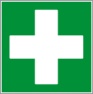 Localisatie EHBO: .........................................................................*ONGEVALLENPROCEDURE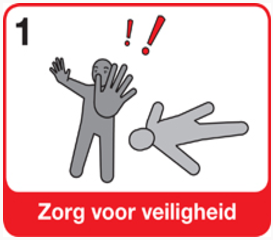 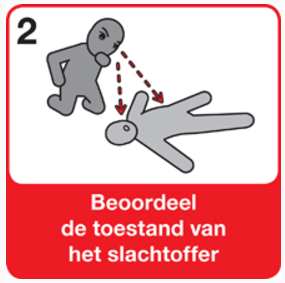 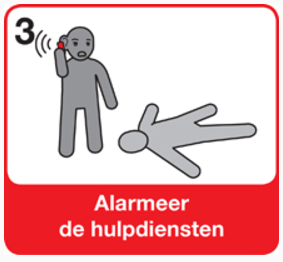 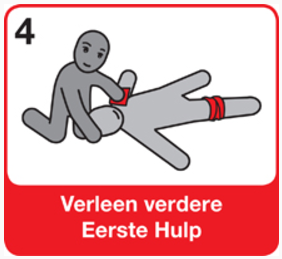 